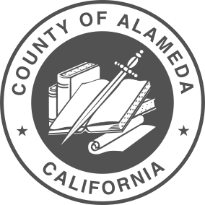 June 4, 2019 – Alameda County Probation1111 Jackson Street, Oakland, CA 94706MINUTESPresent: Raymond Banks, Lou Rigali, Rodney Scott, Victor FloresCall to Order/Roll Call: 6:16 p.m.Review Minutes: Is the vacancy in District 3 correct? No action taken.CAB – Open Seats & Recruitment: District 1 – 2 open seats, District 2 – 1 open seat, District 4 – 2 open seats. Two applications pending District 4; One possible application District 2.CCP Civic/Community Engagement Sub-Committee – Consumer Advocacy Project: Would assist reentry person in filing grievances against any agency funded by County monies.  Not necessarily an AB 109 person.  This project to be placed on next month’s agenda.  Would make sure that a person has assistance in navigating the grievance process.  Funding to be determined; perhaps from Government monies; concern raised that the position would be duplicative of the Probation Ombudsperson.  Rodney suggests that the County’s position could be that their contract is with agency, and the issue is not theirs to mitigate.  But perhaps Probation would take the opposite stance to mitigate their deep-pocket liabilities. The expanded definition of AB 109 would be utilized.No action taken.Update about the # of CAB Meetings in South County: Passed – Kamarlo not presentRenaming and Identity of the term “Formerly Incarcerated”/Survey Development: No discussion or action taken.Institutionalized Racism:  If African Americans were specifically targeted, how does this affect the workings of the CAB?  Mass Incarceration was organized cruelty against AA with the continuum being: Slavery, Jim Crow and Mass Incarceration.  An argument for Reparations as a way to repair the harm.Rodney suggests that this is what the CAB does…mitigates against.Raymond indicates there are similarities between mass incarceration and slavery.Reparations should include restoration of the right to vote.Question is asked, “How does one restore rights in-mass.”  Noted that there is legislation currently pending in CA to restore the rights of all felons not in CDCR to vote.Lots of other “rights” need to be restored: housing, food-stamps, etc.  Shahidah Lacy indicated 4800 rights are taken from the felon.  “Ban the Box” “Fair Housing (Chan Zuckerman)” are currently being worked on.Suggestion: small goals, make sure that the goal is obtainable.  Raymond suggest crafting services from those most impacted.Suggestion: perhaps a survey, for example, “What are the top 5 things you’d like to see changed?”Louis suggests an “engagement”; telling other persons their story.  Collaborative projects, a pathway that needs to be taken.Suggestion:  The telling of the story should come from each “side.”  Suggestion that the “unknown” causes most fears and prejudices.“Restorative Justice”- takes away the mystery…understanding the emotions and the feelings, finding the commonality between all.  Change will only happen if persons can understand.Rodney: Use lower income medians as eligibility for services. Suggestion:  be sure persons are educated about what life is like “outside” thru movies….Suggestion:  Know triggers…go from reacting to responding.  Must choose to do something different and acknowledge the harm one has caused.  Question: How does one get the individual to want change?  A fast, warm hand-off.  Life skill courses.  GA and stipend to stay in classroom/job. Shahidah says the federal cut-off (for aid) mitigates against this…the income levels too low.Some discussion that must “look the other way” to allow success, for example, the giving of the gift card and not counting it as income.  Indigent Fund.Free program – RISE program – free program at Chabot, allows transfer to 4-year college.Agenda Building: Call to order, Minutes, CAB Update, Work Group Reports, Allocations/Funding, Civic Engagement, CAB Hayward meeting concerns, Naming/Identity, Institutionalized racism and Con-Rep SpeakerNext Meeting: Tuesday, July 2, 2019 in Hayward (Unless notified differently).Public Comment – NoneAdjourned: 7:25 p.m.